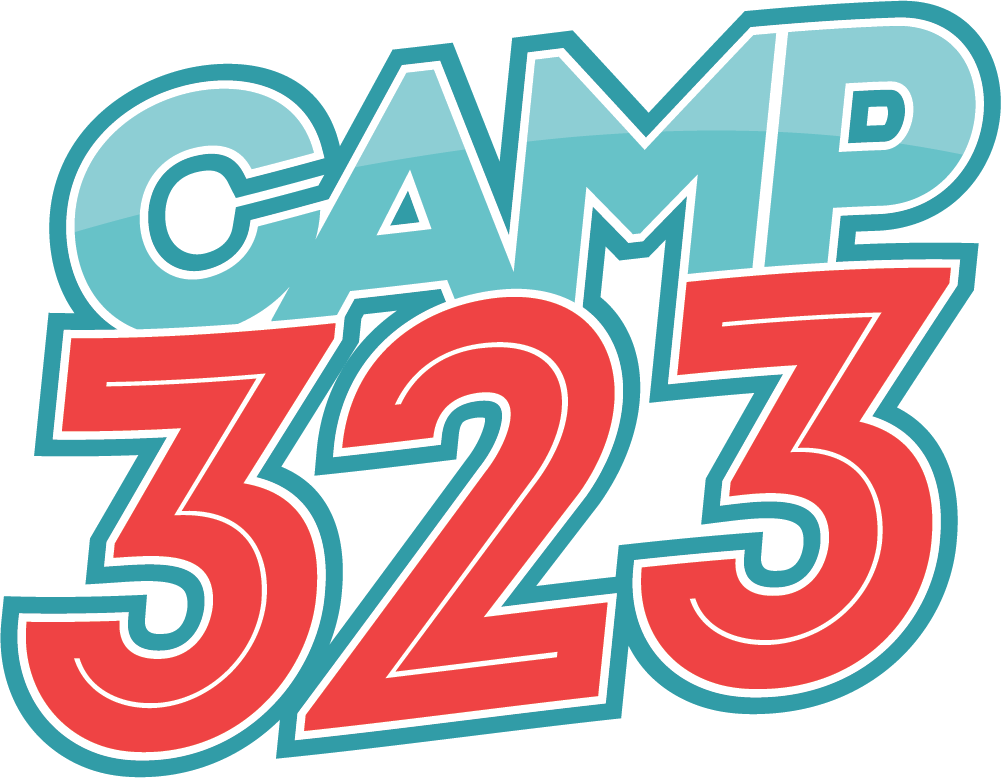 Why are we doing Camp 323?Camp 323 was started to impact kids’ lives with the hope and joy of the gospel.CAMP 323 Theme Verse:Colossians 3:23“Whatever you do, work at it with all your heart, as working for the Lord.”CAMP 323 Values:We DISPLAY the gospel intentionallyWe CONNECT with campers through relationshipsWe GROW together as a familyWe LIVE to make Jesus known
The campers will have an opportunity to experience 25 different activities throughout the week, plus incredible worship, Bible, snacks, and mid-day lunch! Through solid teaching and professional instruction, we are going to show the kids how to honor God in everything that we do!What do I need to do each day of camp?Each Morning:Show up early! We would like for everyone to arrive at 8:30am (you might want to arrive at 8:15am on Monday). Wear your Camp 323 t-shirt every day (you will need to wash it throughout the week, please!)Please enter through the Life Center building. Student volunteers need to check-in yourself at the iPad station in the coffee shop area of that building. (If you are familiar with the campus, that was the former location of the School Store. If you are facing the main building, the Life Center will be the building behind the right side of the main building.)When you check-in to the iPad, a name tag will print that will display your camp assignment. Be sure to always have this sticker on your clothing so that it can be seen.If you have any questions or needs, we have three adults dedicated to the student volunteers. They will be in the coffee shop each morning. They are there to help you. Their names are…Neal Dose – High School PastorAngela Lapsley – Student Leader Volunteer and MomGeorgia Sexton – Student AdminOnce you have your assignment and you are checked-in, here is what you need to do…Squad Leaders – Report to the worship center and find your assigned squad at 8:45AM.Preschool Leaders – Report to your assigned area at 9:00AM to help set-up. Preschool camp will end at 12Noon. When you are done with Preschool, please report to the Eagle Café for your assignment for the remainder of the day.Track Volunteers – Report to your assigned track at 9:30AM.There are FIVE COLOR squads: Red, Blue, Yellow, Green, & Orange.A Squad = 1st GradersB Squad = 2nd GradersC Squad = 3rd GradersD Squad = 4th GradersE Squad = 5th/6th GradersEach Squad will have a Squad Captain. They are your guide and your communicator throughout the week. They are familiar with the location of each track; they will keep track of time; they will keep the head count of the kids; and they will be our main source of communication between everyone. You can identify them by their lanyard and their black Camp 323 backpack. The Squad Captain for your squad should be at your seating area when you arrive. Some rows only have enough chairs for the Squad Leaders and the Campers. Please do not skip chairs.The campers will have a drawstring backpack for their color team. The Squad Captain will have a permanent marker to write the kids names on the bag. Just write their first name and last initial toward the bottom of the bag.The bag will be for their water bottle and anything that they collect during the day at different tracks.Security:Camp security is obviously very important to us. We will have a security team constantly monitoring all activities across the campus. From drop off until departure, all children will be required to stay with their squad leaders. Access to the campus is very limited. Parents or guests will not be allowed to watch/participate with the kids. Access to the campus will be restricted. All visitors must check-in at the main entrance at the front of the church. If you see any unusual activity, tell your Squad Captain so that we can have our security investigate.Departure:Pick up time is 4:00PM. We have a NEW system this year for camper pick-up. The kids will be picked up by carpool (instead of parents needing to come inside). Watch the screens for your Squad color with the name of the child and the Zone for pick-up.Please make sure that all children leave their backpack daily so that we can distribute supplies for the next day. When you are done with your assignment for the day, you are free to go. If you’re parents are picking you up, have them meet you back in the coffee shop where you were dropped off. Snack, Meals, and Hydration:We will provide a full lunch for all Full-Day volunteers. We will provide a Camp 323 water bottle to each child, and we will have water stations set up around the campus. It is a good idea for you to bring a water bottle as well. Please stress the importance of hydration with your campers. We will provide each Squad Captain with the medical needs of the campers as provided on their registration forms. We are a peanut aware facility.Lunch:If you are assigned to be with a squad, you must stay with that squad the entire day…especially at lunch.  Lunch will be served in individual classrooms this year. Help kids with lunch and with trash afterwards.If you are assigned to a track, you will pick up your lunch in the cafeteria and eat in the Eagle Cafe. Report back to your track at 1:30PM.If you are finishing a Preschool assignment, report to the Eagle Café first. They will give you an assignment for the rest of the day. Then, you can get lunch and eat in the Eagle Cafe.Unfortunately, the inflatables and other activities at the tracks will be off limits to everyone during the lunch rotation. If you are not at your track location, then you need to be at the coffee shop.Camp Nurse:We will have several medical professionals on campus throughout the week. They will handle minor issues and administer any medication that is needed throughout the week. The Squad Captain will escort any children to the nurse’s station if needed. In Case of Emergency:If an emergency occurs, we will use the emergency contact information provided at registration to call the emergency contacts. We will have direct access to emergency medical assistance if needed.Wellness Policy:To ensure the health of children and volunteers, we ask that sick volunteers NOT attend Camp 323. It is recommended that anyone should not leave home when the following symptoms exist or have existed within a 24-hour period:FeverVomiting or diarrhea within the last 24 hoursCommon cold – from onset through one weekAny unexplained rashAny skin infection – boils, ringworm or impetigoUntreated pink eye or other eye infectionLice, including the presence of eggs or nitsWhat will I be doing? Squad Leader:You will work with 3-4 other leaders to act as a guide and a facilitator for a small group of children. You will not have to lead large group activities. You will not need to plan any lessons or activities. However, you will play, create, perform, and learn with the kids. We will need you present every day at camp.
Encourage your kids to pick-up after themselves and appreciate the track teachers/coaches as they are leaving to go to the next track.Track Volunteer:You will assist or even help lead a track time. You will guide a squad of 15 kids in a particular activity.  You will teach this skill five times per day for 45 minutes each session. Be involved with the kids. It makes is more fun for you and for the kids.Is there anything else that I need to know?Restroom Breaks:We are going to be more strategic with restroom breaks this year. We will have assigned times and restrooms for each squad to use. Hopefully, this will eliminate squads being late to tracks or interrupting a track with restroom visits.Please do not allow kids to go to the restroom during our chapel time. They can go at lunch or during the movie time. When you need to use the restroom, do it at a time when the campers are in a track and not in the restroom. Never enter a restroom with campers inside.Track Times:Please participate and be involved with the campers in each track. If they see us disengaged, they will do the same. Help the track leaders as much as possible.Discipline:Please help the Squad Captains with the dynamics of your squad. Do not rely upon them to handle all discipline issues. Please help them or even handle it yourself. Many of our Squad Captains are teenagers as well. The campers will normally respond better to correction from an adult than a teenager. However, use every opportunity to show love and grace. Find as many teaching moments for the campers if possible.Communication:Squad Captains are our main source of communication. If you need to get a message to our camp directors, have your Squad Captain get in touch with us.Extended Care:All kids in extended care will be in the Orange Team. Their name tag will have “EC” at the end of their name. They will also need to have a white wrist band in addition to their squad wrist band.HAVE FUN!You are being uplifted in prayer by name already!CAMP 323 STAFF TEAM:Stephen Henry—Camp DirectorBrian Shuler—Camp DirectorJennifer Hembree—Elementary DirectorLori Kurz—Preschool DirectorNeal Dose—Student PastorCatherine Stokes—Full-Day Elementary Camp AdminKay Stamper—Half-Day Preschool Camp AdminLisa Sims—Registration & Carpool Pick-Up AdminAngela Lapsley & Brandi Cason—Student Volunteer CoordinatorsLogan Beek & Ben Lapsley—Interns Email: kids@eagleslanding.org